P.V. de CombinatieMidfond Jong, Melun 14 augustus 2021334 duiven in concoursWinnaar: Comb Houmes A. & Zn, Middelburg 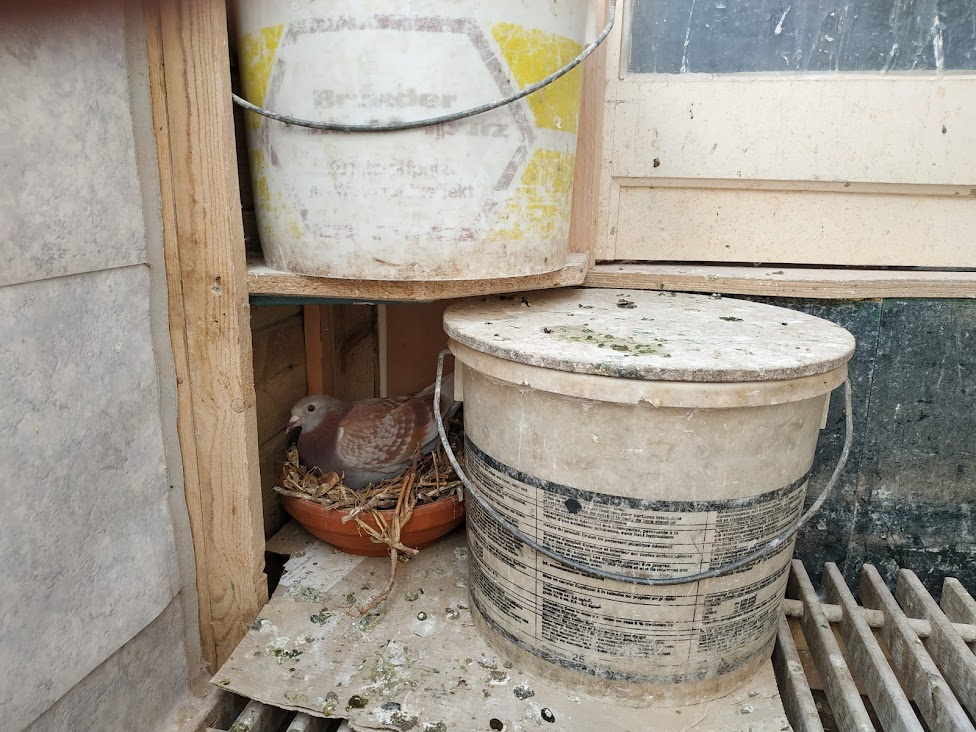 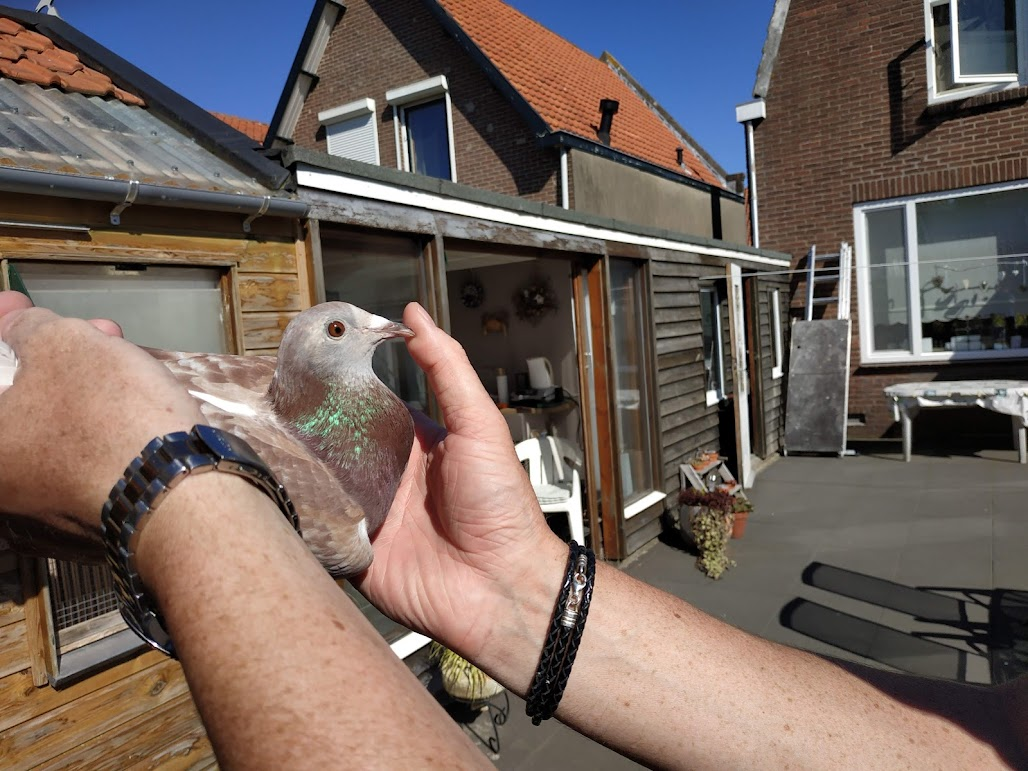 Zaterdag 14 augustus stonden er twee vluchten op het programma: Niergnies voor de natour en Melun voor de jonge duiven midfond. Melun is mooi op tijd gelost om 08:15. Voor de verandering hebben we op de zaterdag mooi duivenweer gehad, met een aangenaam zonnetje en een kalme westzuidwest. Ideaal voor de onervaren jongen op Niergnies en de jonge duiven die voor de eerste keer twee nachten in de mand hebben gezeten voor Melun. De kortste vlucht vanuit Niergnies werd overduidelijk gewonnen door de combinatie Houmes met de 1e, 2e en 3e prijs! Deze vlucht is een opmaat gebleken voor de verdere vlucht vanuit Melun. Op Melun ook een duidelijke overwinning met de 1e (21-653) en 2e  prijs (21-529) en nummer drie van de vereniging de 21-556 van Gijs Baan op ruime afstand van de winnares 21-2104653 met een voorsprong van 3,5 minuten! De “653” werd geklokt om 12:18:01 met een snelheid van 1346 m/m, de achtervolgers haalden een flink lagere snelheid met 1328 m/m (Houmes) en 1327 m/m (Gijs Baan) snelheid. De overwinningen op Niergnies en Melun zijn dit seizoen alweer de 4e en 5e overwinning in de vereniging dit jaar. Een geweldige prestatie, zeker als je bedenkt dat Adrie, Erwin en Joachim niet meedoen op de overnacht en dit jaar net als de andere principiële spelers veel pech hebben gehad met het grote aantal vluchten op zondag. Laten we voor hen en de andere principiële spelers hopen dat de laatste vluchten van het seizoen allemaal op zaterdag vervlogen gaan worden! De vooruitzichten voor aankomende zaterdag zijn op het moment van schrijven in ieder geval redelijk gunstig. Al kan een zuidoosten wind voor een moeizamer verloop zorgen voor de onervaren duiven.De winnaars en winnaressen van de familie Houmes krijgen allemaal een naam. Een moeilijke opgave zou je zeggen met het grote aantal overwinningen van de laatste jaren en daar is niets aan overdreven. Toch lukt het de combinatie steeds om nieuwe namen te verzinnen, winnares 21-653 heeft de naam “Mirthe” gekregen. Wat mij opvalt is dat het vooral ‘mensennamen’ zijn en vaak niet namen van bekende sporters of beroemdheden. Ik meen in een eerdere reportage gelezen te hebben dat vooral Joachim deze namen verzint, maar of dat nog steeds zo is moet ik nog eens navragen. De eerste in de vereniging tegen 334 duiven en ook de eerste in Samenspel West tegen 1769 duiven was nog maar de eerste keer dat “Mirthe” op de uitslag stond. In de Afdeling behaalde “Mirthe” de 22e plaats tegen 4302 duiven. Naast de 1e en 2e prijs vliegen Adrie, Erwin en Joachim in de vereniging de 11e en 12e in de vereniging en hebben ze er 8 van 19 in de prijzen. Waarom “Mirthe” eerder nooit op tijd was en nu opeens wel is makkelijk te verklaren. Recentelijk is ze gaan koppelen met een andere jonge doffer en hebben ze een mooi hoekje uitgekozen in het hok voor een nestje. Voor extra motivatie zijn er deze week twee eitjes ondergeschoven, wat heel goed is uitgepakt. Dat de mannen Houmes wel weten hoe duiven goed te motiveren met het nestspel is bekend gezien hun vaak goede uitslagen op de natour met oude duivinnen op het nest.Om foto’s te maken van “Mirthe” voor de reportage ben ik op het jonge duivenhok geweest. De jonge duiven zien er allemaal gezond en strak uit. Meerdere jongen zitten al gekoppeld en hebben een mooi hoekje uitgekozen voor een nestje. In het verleden werd er op de deur gespeeld met de jonge duiven, maar vanwege te grote verliezen dit jaar met de jonge duiven is er voor gekozen om de jongen bij elkaar te laten en het hen zo aangenaam mogelijk te maken. Hoewel het natuurlijk jammer is dat er teveel jongen verspeeld zijn zorgt het mindere aantal jongen wel voor een fijne sfeer op het hok, met genoeg plek voor een eigen territorium en rivaliteit tussen de duiven. Ik denk dat we dit seizoen nog meer gaan horen van de familie Houmes op de midfond jonge duiven.“Mirthe” is een samenkweek met de combinatie Beekman. De vader is “Rooie Adwin” (13-444) die een geweldige vlieger en kweker is bij Bram en Tom Beekman, gekweekt door de combinatie Houmes. Vader van “Rooie Adwin” is stamdoffer “Sunflower” van duivenmaat Jan-Jaap Bolier. Moeder van “Mirthe” is “Liz” die een dochter is van “Late Turbo 608” van Koen Minderhoud, zie ook de stamboom op de laatste pagina. Moeder “Liz” heb ik in mijn handen gekregen van Erwin en het is een prachtige blauwe duivin en het valt gelijk op dat ze heel zacht van pluim is!   Er zijn weinig uitblinkers op Melun in de vereniging en niemand met 50% prijs. De combinatie Houmes en Gijs Baan zijn duidelijk de beste liefhebbers van Melun. Zij bezetten samen de 1e tot en met de 8e plaats, met uitzondering van de 6e prijs die voor Patrick Noorman is. Zoals hierboven al geschreven plaats 1 en 2 combinatie Houmes met 8 van de 19 prijs en plaats 3, 4, 5 , 7 en 8 voor Gijs Baan met bijna 50% prijs, met 14 van de 30 in de prijzen.      Joshua Hoek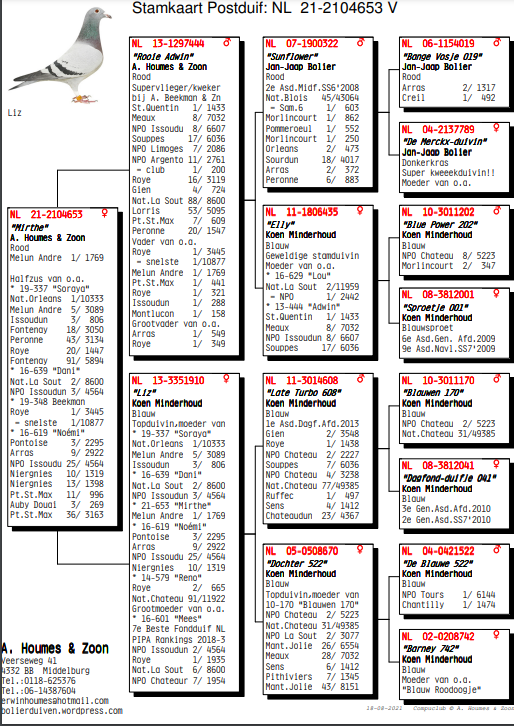 